Уважаемые граждане! Миграционный пункт ОМВД России по Усть-Катавскому городскому округу информирует о графике приема в предпраздничные и праздничные дниВ предпраздничный день 11 июня 2021 года Миграционным пунктом ОМВД России по Усть-Катавскому городскому округу прием граждан будет осуществляться: с 09.00 до 15.00.С 12 по 14 июня 2021 года – выходные, праздничные дни.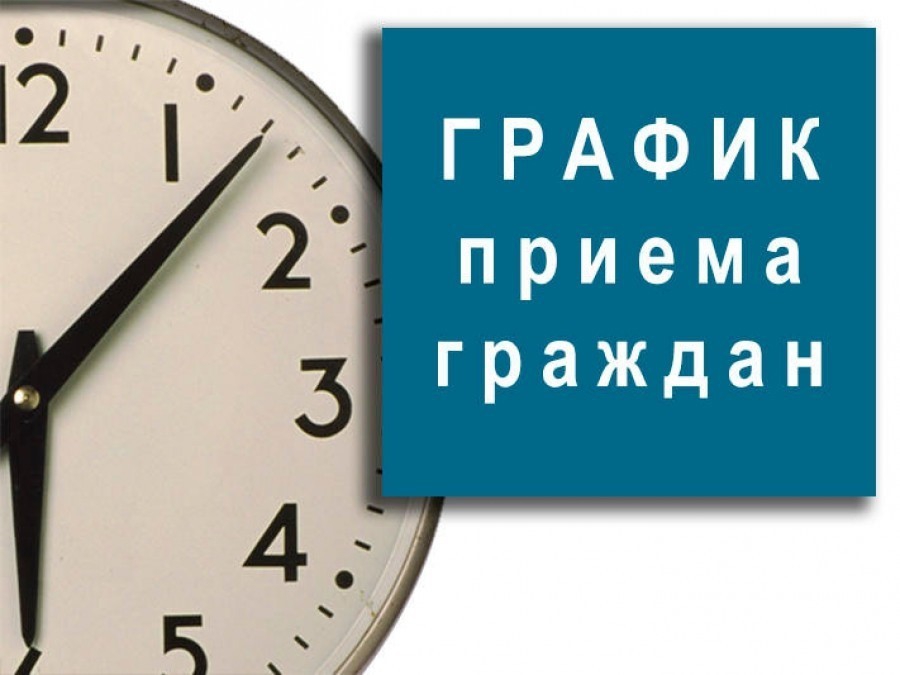 